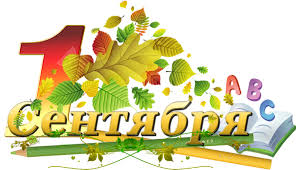 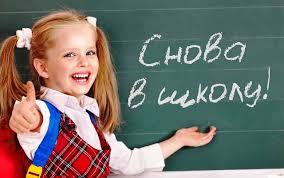 ПЛАНпроведения торжественных мероприятий 1 сентября 2020 г.9.00. – 9.20. Торжественная линейкаМесто проведения: школьный двор9.25. – 9.45. Урок ПобедыМесто проведения: школа (по закрепленным классам)9.50. – Выдача учебников(Основная школа получит учебники по кабинетам у своих классных руководителей (иметь при себе сумки, ранцы, портфели); начальная школа будет производить выдачу учебников родителям с 10.00. – 2-4 класс с 10.30. – 1-3 классы при входе в школу (вход по одному в средствах защиты).!!! Вход в школу родителей не предусмотрен. Если есть острая необходимость личного присутствия, то это осуществляется в средствах индивидуальной защиты и по предварительной договоренности.Если у вас остались вопросы, вы можете задать их на сайте школы https://novskaya.edu.yar.ru или по телефонам: Шуба Светлана Дмитриевна, директор школы, 8-905-138-16-35Боровикова Ирина Валентиновна: 8-905-635-76-03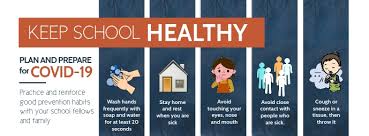 муниципальное общеобразовательное учреждениеНовская основная школаОРГАНИЗАЦИЯ ОБУЧЕНИЯ И ПРАВИЛА ВНУТРЕННЕГО РАСПОРЯДКА ОБУЧАЮЩИХСЯ В 2020-2021 УЧЕБНОМ ГОДУ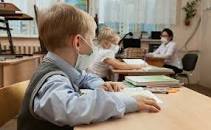 Памятка для обучающихся
и родителей26 августа 2020 г.Администрация ОУ уведомляет родителей (законных представителей) о работе школы с 1.09.2020 в очном режиме с соблюдением необходимых мер безопасности. 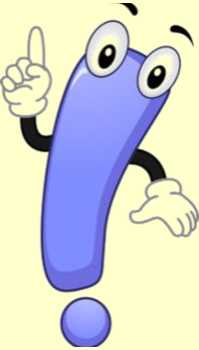 В соответствии с «Санитарно- эпидемиологическими требованиями к устройству, содержанию и организации работы образовательных организаций и других объектов социальной инфраструктуры для детей и молодежи в условиях распространения новой коронавирусной инфекции (COVID-19)» в ОУ будут соблюдены следующие условия: - обязательная уборка помещений с использованием дезинфицирующих средств; - закрепление за каждым классом своего кабинета для занятий;- запрет на формирование групп продленного дня из учеников разных классов; - ежедневная утренняя бесконтактная термометрия без скопления детей;- обеспечение дозаторами с антисептиками при входе в ОУ и в санузлах;- определение для каждого класса графика входа в ОУ; - определение для каждого класса графика начала и окончания уроков, перемен;- определение для каждого класса графика посещения столовой; - соблюдение требований по незамедлительной изоляции обучающихся с признаками ОРВИ;- проведение спортивных занятий на открытом воздухе при соответствующих погодных условиях; - дезинфекция помещений во время перемен и по окончанию занятий; - дезинфекция воздушной среды; - регулярное проветривание помещений при отсутствии детей;- регулярная дезинфекция обеденных столов, обеденных приборов и посуды;- использование учащимися индивидуальных средств защиты (маски, перчатки) на усмотрение родителей;- организация питьевого режима (бутилированная вода); - проведение просветительских мероприятий по гигиеническому воспитанию детей.ОУ работает на основании Постановлений Главного государственного санитарного врача Российской Федерации:от 30.06.2020 №16 «Об утверждении эпидемиологических правил СП 3.1/2.4 3598-20 «Санитарно-эпидемиологические требования к устройству, содержанию и организации работы образовательных организаций и других объектов социальной инфраструктуры для детей и молодежи в условиях распространения новой коронавирусной инфекции (СOVID-19)»»от 13.07.2020 №20 «О мероприятиях по профилактике гриппа и острых респираторных вирусных инфекций, в том числе новой коронавирусной инфекции в эпидемическом сезоне 2020-2021гг.»График прихода обучающихся в ОУ в период с 01.09.2020 по 31.12.2020График посещения школьной столовойв период с 01.09.2020 по 31.12.2020Начальные классы: с 11.25. до 11.40.     Основная школа: с 12.25. до 12.35.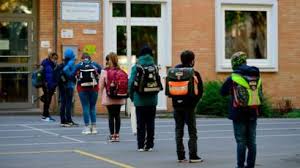 КлассыЗакреплен-ный кабинетКлассный руководительВремя приходаНачало занятий1-3начальныхклассовБрыкина Н.А.8:40 – 8:509.002-4начальных классовАбдуллаева Э.М.8:40 – 8:509.005русского языкаСорокина Т.А.8:45 – 8:559.007английскогоязыкаБоровикова И.В.8:45 – 8:559.008химии ибиологииМилюкова В.В.8:45 – 8:559.009физики и математикиБойкова З.В.8:45 – 8:559.00Ежедневная термометрия перед входом в школу. Если у ребенка выявляется повышенная температура, его отправляют домой, предварительно связавшись с родителями (законными представителями). Посещение лечебного учреждения в данном случае ОБЯЗАТЕЛЬНО!Ежедневная термометрия перед входом в школу. Если у ребенка выявляется повышенная температура, его отправляют домой, предварительно связавшись с родителями (законными представителями). Посещение лечебного учреждения в данном случае ОБЯЗАТЕЛЬНО!Ежедневная термометрия перед входом в школу. Если у ребенка выявляется повышенная температура, его отправляют домой, предварительно связавшись с родителями (законными представителями). Посещение лечебного учреждения в данном случае ОБЯЗАТЕЛЬНО!Ежедневная термометрия перед входом в школу. Если у ребенка выявляется повышенная температура, его отправляют домой, предварительно связавшись с родителями (законными представителями). Посещение лечебного учреждения в данном случае ОБЯЗАТЕЛЬНО!Ежедневная термометрия перед входом в школу. Если у ребенка выявляется повышенная температура, его отправляют домой, предварительно связавшись с родителями (законными представителями). Посещение лечебного учреждения в данном случае ОБЯЗАТЕЛЬНО!